2023–2024 ÖĞRETİM YILI BAHAR DÖNEMİ KİMYA EĞİTİMİ ANABİLİM DALI HAFTALIK DERS PROGRAMI        UE: Uzaktan EğitimKim1, Kim2, Kim3: Fen Fakültesi Kimya BölümüD-105: Mühendislik FakültesiSınıf 08-0909–1010–1110–1111–1213–1414–1515–1616–17Sınıf PazartesiTemel Fizik (S. SEVEN, D- 201)Temel Fizik (S. SEVEN, D- 201)Temel Fizik (S. SEVEN, D- 201)Kimya Laboratuvarı (S. KARACA, S. GÖKSU, Lab II)Kimya Laboratuvarı (S. KARACA, S. GÖKSU, Lab II)Matematik II (Ö. TARAKÇI)Matematik II (Ö. TARAKÇI)Sınıf SalıGenel Kimya-II (Emine SALAMCI, Kim3)Genel Kimya-II (Emine SALAMCI, Kim3)Sınıf ÇarşambaEğitim Psikolojisi (D. İLERİTÜRK, A3)Eğitim Psikolojisi (D. İLERİTÜRK, A3)Eğitim Psikolojisi (D. İLERİTÜRK, A3)Eğitim Psikolojisi (D. İLERİTÜRK, A3)Öğretim Teknolojileri (S. KÜÇÜK, Bil. Lab II)Öğretim Teknolojileri (S. KÜÇÜK, Bil. Lab II)Matematik II (Ö. TARAKÇI)Matematik II (Ö. TARAKÇI)Sınıf PerşembeGenel Kimya-II (Emine SALAMCI, Kim3)Genel Kimya-II (Emine SALAMCI, Kim3)Genel Kimya-II (Emine SALAMCI, Kim3)Sınıf Cuma2. SınıfPazartesiAnalitik Kimya-IIF. BAYRAKÇEKEN NİŞANCI, Kim1)Analitik Kimya-IIF. BAYRAKÇEKEN NİŞANCI, Kim1)Analitik Kimya-IIF. BAYRAKÇEKEN NİŞANCI, Kim1)İnorganik Kimya II (M. SEVİM, Kim1)İnorganik Kimya II (M. SEVİM, Kim1)2. SınıfSalıGünlük Hayatta Kimya (Z. KARAGÖLGE D- 201Günlük Hayatta Kimya (Z. KARAGÖLGE D- 201Eğitimde araştırma Yöntemleri (S. ÇELİK, D- 202)Eğitimde araştırma Yöntemleri (S. ÇELİK, D- 202)2. SınıfÇarşambaÖğretim İlke ve Yöntemleri (A. GÜRSES, D- 201Öğretim İlke ve Yöntemleri (A. GÜRSES, D- 201Öğretim İlke ve Yöntemleri (A. GÜRSES, D- 201Analitik Kimya Lab II (K. DAĞCI KIRANŞAN, E. ERÇARIKÇI, Lab II)Analitik Kimya Lab II (K. DAĞCI KIRANŞAN, E. ERÇARIKÇI, Lab II)Analitik Kimya Lab II (K. DAĞCI KIRANŞAN, E. ERÇARIKÇI, Lab II)Analitik Kimya Lab II (K. DAĞCI KIRANŞAN, E. ERÇARIKÇI, Lab II)2. SınıfPerşembeİnorganik Kimya II (M. SEVİM, Kim1)İnorganik Kimya II (M. SEVİM, Kim1)İnorganik Kimya II (M. SEVİM, Kim1)Topluma Hizmet Uygulamaları (K. GÜNEŞ, D-201Topluma Hizmet Uygulamaları (K. GÜNEŞ, D-2012. SınıfCumaAnalitik Kimya-IIFatma BAYRAKÇEKEN NİŞANCI, Kim1)Analitik Kimya-IIFatma BAYRAKÇEKEN NİŞANCI, Kim1)Analitik Kimya-IIFatma BAYRAKÇEKEN NİŞANCI, Kim1)Eğitimde Program Dışı Etkinlikler (E. MİNDİVANLI AKDOĞAN, D-307)Eğitimde Program Dışı Etkinlikler (E. MİNDİVANLI AKDOĞAN, D-307)3.SınıfPazartesi3.SınıfSalıFizikokimya (A. GÜRSES D- 202)Fizikokimya (A. GÜRSES D- 202)Fizikokimya (A. GÜRSES D- 202)Mikro Öğretim(E. YILDIZ, D-101)Mikro Öğretim(E. YILDIZ, D-101)3.SınıfÇarşambaKimya Öğretimi II (A. Gürses, D- 201)Kimya Öğretimi II (A. Gürses, D- 201)3.SınıfPerşembeFizikokimya II (A. GÜRSES D- 201)Fizikokimya II (A. GÜRSES D- 201)Fizikokimya II (A. GÜRSES D- 201)Sınıf Yönetimi (D. KARAKELLE ŞEN D-304)Sınıf Yönetimi (D. KARAKELLE ŞEN D-304)3.SınıfCuma4.SınıfPazartesiEnstrümental Analiz ve Uygulamaları (E. TOPÇU)Enstrümental Analiz ve Uygulamaları (E. TOPÇU)4.SınıfSalı4.SınıfÇarşambaEnstrümental Analiz ve Uygulamaları (E. TOPÇU)Enstrümental Analiz ve Uygulamaları (E. TOPÇU)4.SınıfPerşembeOkullarda Rehberlik (B. OKÇU D-101)Okullarda Rehberlik (B. OKÇU D-101)4.SınıfCumaKimya Eğitiminde Araştırma Projesi (Y. Taşkesenligil, D-201)Kimya Eğitiminde Araştırma Projesi (Y. Taşkesenligil, D-201)Kimya Eğitiminde Araştırma Projesi (Y. Taşkesenligil, D-201)      Program Koordinatörü							                                                                            		                                                      Ana Bilim Dalı Başkanı     Dr. Öğr. Üyesi Kübra GÜNEŞ               		                                                             				                         		                           Prof. Dr. Tacettin PINARBAŞI          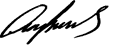       Program Koordinatörü							                                                                            		                                                      Ana Bilim Dalı Başkanı     Dr. Öğr. Üyesi Kübra GÜNEŞ               		                                                             				                         		                           Prof. Dr. Tacettin PINARBAŞI                Program Koordinatörü							                                                                            		                                                      Ana Bilim Dalı Başkanı     Dr. Öğr. Üyesi Kübra GÜNEŞ               		                                                             				                         		                           Prof. Dr. Tacettin PINARBAŞI                Program Koordinatörü							                                                                            		                                                      Ana Bilim Dalı Başkanı     Dr. Öğr. Üyesi Kübra GÜNEŞ               		                                                             				                         		                           Prof. Dr. Tacettin PINARBAŞI                Program Koordinatörü							                                                                            		                                                      Ana Bilim Dalı Başkanı     Dr. Öğr. Üyesi Kübra GÜNEŞ               		                                                             				                         		                           Prof. Dr. Tacettin PINARBAŞI                Program Koordinatörü							                                                                            		                                                      Ana Bilim Dalı Başkanı     Dr. Öğr. Üyesi Kübra GÜNEŞ               		                                                             				                         		                           Prof. Dr. Tacettin PINARBAŞI                Program Koordinatörü							                                                                            		                                                      Ana Bilim Dalı Başkanı     Dr. Öğr. Üyesi Kübra GÜNEŞ               		                                                             				                         		                           Prof. Dr. Tacettin PINARBAŞI                Program Koordinatörü							                                                                            		                                                      Ana Bilim Dalı Başkanı     Dr. Öğr. Üyesi Kübra GÜNEŞ               		                                                             				                         		                           Prof. Dr. Tacettin PINARBAŞI                Program Koordinatörü							                                                                            		                                                      Ana Bilim Dalı Başkanı     Dr. Öğr. Üyesi Kübra GÜNEŞ               		                                                             				                         		                           Prof. Dr. Tacettin PINARBAŞI                Program Koordinatörü							                                                                            		                                                      Ana Bilim Dalı Başkanı     Dr. Öğr. Üyesi Kübra GÜNEŞ               		                                                             				                         		                           Prof. Dr. Tacettin PINARBAŞI                Program Koordinatörü							                                                                            		                                                      Ana Bilim Dalı Başkanı     Dr. Öğr. Üyesi Kübra GÜNEŞ               		                                                             				                         		                           Prof. Dr. Tacettin PINARBAŞI                Program Koordinatörü							                                                                            		                                                      Ana Bilim Dalı Başkanı     Dr. Öğr. Üyesi Kübra GÜNEŞ               		                                                             				                         		                           Prof. Dr. Tacettin PINARBAŞI          